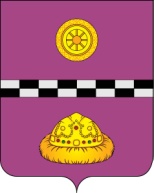 ПОСТАНОВЛЕНИЕот 24 июня 2021 г.                                                                                                       № 251В связи с кадровыми изменениямиПОСТАНОВЛЯЮ:1. Внести в постановление администрации муниципального района «Княжпогостский» от 03.04.2018 № 102 «О назначении ответственных» следующие изменения:1.1. Пункт 1 изложить в следующей редакции:«1. Назначить начальника управления правовой и кадровой работы администрации муниципального района «Княжпогостский» Е.М. Шепеленко,  заведующего сектором кадровой работы и контроля управления правовой                              и кадровой работы администрации муниципального района «Княжпогостский» А.Н. Рыбакову ответственными за направление Руководителю Администрации Главы Республики Коми сведений о лицах, замещавших в муниципальном районе «Княжпогостский» муниципальную должность, а также должность муниципальной службы, к которым было применено взыскание в виде увольнения (освобождения от должности) в связи с утратой доверия за совершение коррупционного правонарушения, для их включения в реестр лиц, уволенных в связи с утратой доверия, а также для исключения из реестра указанных сведений.».2. Контроль за исполнением настоящего постановления возложить                              на заместителя руководителя администрации муниципального района «Княжпогостский» П.В. Данильченко.3.	Настоящее постановление вступает в силу со дня принятия.                                    Глава МР «Княжпогостский» -руководителя администрации                                                                    А.Л. НемчиновО внесении изменений в постановление администрации МР «Княжпогостский» от 03.04.2018  № 102 «О назначении ответственных»